Kolonialhaus Werbung – E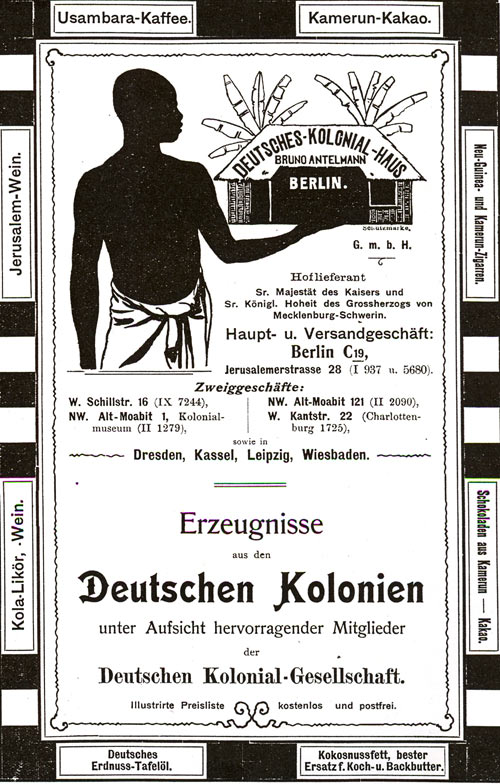 Beschreibe das Bild.	
____________________________________________________________________________________________________________________________________________________________________________________________________________________________________________________________________________________________________________________________Erkläre, um welche Art Bild es sich handelt. Welchen Zweck hat das Bild? _______________________________________________________________________________Überlege, wo das Bild veröffentlicht worden sein könnte._______________________________________________________________________________Nenne Gründe für bzw. gegen einen Kauf der beworbenen Produkte.Aus damaliger PerspektiveAus heutiger Perspektive____________________________________________________________________________________________________________________________________________________________________________________________________________________________________________________________________________________________________________________________Unterscheiden sich deine Aussagen? Begründe._____________________________________________________________________________________________________________________________________________________________________________________________________________________________________________Diskutiert inwiefern diese Darstellung rassistisch ist und begründet euren Standpunkt.____________________________________________________________________________________________________________________________________________________________________________________________________________________________________Bearbeite folgende Aufgaben in deinem Heft / auf einem extra Blatt. Schreibe einen Zeitungsartikel zur Eröffnung einer Zweigstelle des Kolonialwarenhauses. Verwende dazu die Informationen aus dem Bild.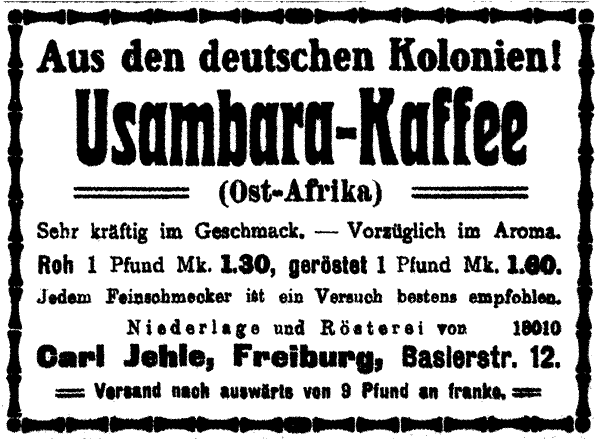 Beschreibe diese Werbung im Vergleich zum letzten Bild.Analysiere die Gemeinsamkeiten und Unterschiede der beiden Werbungen.Würdest du deine Kaufentscheidung ändern?Welche Änderungen würdest du vornehmen, um deine Kaufentscheidung positiv zu beeinflussen?Aus damaliger PerspektiveAus heutiger PerspektiveRecherchiere vergleichbare Werbungen aus anderen Zeiten für ähnliche Produkte (Kaffee, Rum, Kakao). Vergleiche diese hinsichtlich Klischees, verwendeter Begrifflichkeiten und Bildelementen.